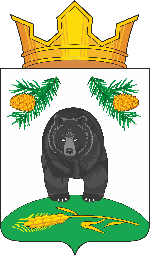 АДМИНИСТРАЦИЯ НОВОКРИВОШЕИНСКОГО СЕЛЬСКОГО ПОСЕЛЕНИЯПОСТАНОВЛЕНИЕ09.01.2024                                                                                                                       № 1 О создании общественного координационного совета по развитию малого и среднего предпринимательства в Новокривошеинском сельском поселенииВ целях содействия развитию малого и среднего предпринимательства, привлечения малого и среднего бизнеса к решению социально-экономических задач на территории Новокривошеинского сельского поселения,  в соответствии с Федеральным законом от 06.10.2003 № 131-ФЗ «Об общих принципах организации местного самоуправления в Российской Федерации», Федерального закона от 24.07.2007№ 209-ФЗ «О развитии малого и среднего предпринимательства в Российской Федерации»ПОСТАНОВЛЯЮ:1. Создать общественный координационный совет по развитию малого и среднего предпринимательства в Новокривошеинском сельском поселении (далее - Совет) и утвердить его состав (приложение 1).2. Утвердить прилагаемое Положение об общественном координационном совете по развитию малого и среднего предпринимательства в Новокривошеинском сельском поселении (приложение 2).3. Настоящее постановление опубликовать в информационном бюллетене и разместить  на официальном сайте муниципального образования Новокривошеинское сельское поселение  в информационно - телекоммуникационной сети «Интернет».4. Настоящее  постановление вступает в силу с даты его  официального опубликования.5. Контроль за исполнением настоящего постановления оставляю за собой.Глава Новокривошеинского сельского поселения                                          А.О. Саяпин(Глава Администрации)						Приложение 1 к постановлению Администрации Новокривошеинского сельского поселенияот 09.01.2024 № 1 Состав общественного координационного совета по развитию малого и среднего предпринимательства в Новокривошеинском сельском поселенииПриложение 2 к постановлению Администрации Новокривошеинского сельского поселенияот 09.01.2024 № 1 ПОЛОЖЕНИЕОБ ОБЩЕСТВЕННОМ КООРДИНАЦИОННОМ СОВЕТЕ ПО РАЗВИТИЮ МАЛОГО И СРЕДНЕГО ПРЕДПРИНИМАТЕЛЬСТВА В НОВОКРИВОШЕИНСКОМ СЕЛЬСКОМ ПОСЕЛЕНИИI. ОБЩИЕ ПОЛОЖЕНИЯ1. Общественный координационный совет по развитию малого и среднего предпринимательства в Новокривошеинском сельском поселении (именуемый далее - Совет) является постоянно действующим совещательным органом, созданный в целях содействия развитию малого и среднего предпринимательства, привлечения малого и среднего бизнеса к решению социально-экономических задач на территории Новокривошеинского сельского поселения.2. Совет в своей деятельности руководствуется действующим законодательством Российской Федерации, законодательными и нормативно-правовыми актами Челябинской области, нормативно-правовыми актами Кривошеинского муниципального района, Новокривошеинского сельского поселения и настоящим Положением.3. Совет создается в целях:1) привлечения субъектов малого и среднего предпринимательства Новокривошеинского сельского поселения к выработке и реализации государственной и муниципальной политики в области развития малого и среднего предпринимательства;2) выдвижения и поддержки инициатив, имеющих значение для Новокривошеинского сельского поселения и направленных на реализацию государственной и муниципальной политики в области развития малого и среднего предпринимательства;3) проведения общественной экспертизы проектов нормативно-правовых актов администрации Новокривошеинского сельского поселения, регулирующих развития малого и среднего предпринимательства;4) выработки рекомендаций органам местного самоуправления Новокривошеинского сельского поселения при определении приоритетов в области развития малого и среднего предпринимательства;5) привлечения граждан, общественных объединений и представителей средств массовой информации Новокривошеинского сельского поселения к обсуждению вопросов реализации права граждан на предпринимательскую деятельность и выработке по данным вопросам рекомендаций.II. ОСНОВНЫЕ НАПРАВЛЕНИЯ ДЕЯТЕЛЬНОСТИ СОВЕТА4. В соответствии со своими целями Совет:1) организует взаимодействие субъектов малого и среднего предпринимательства с территориальными органами федеральных органов государственной власти, органами местного самоуправления Новокривошеинского сельского поселения, а также привлекает субъекты малого и среднего предпринимательства, их объединения, союзы и ассоциации, иные некоммерческие организации, выражающие интересы субъектов малого и среднего предпринимательства, к участию в осуществлении государственной и муниципальной политики в области развития малого и среднего предпринимательства;2) принимает участие в разработке и проводит общественную экспертизу проектов нормативных правовых актов администрации Новокривошеинского сельского поселения по вопросам развития малого и среднего предпринимательства;3) осуществляет анализ проблем развития малого и среднего предпринимательства и разрабатывает предложения по совершенствованию нормативных правовых актов администрации Новокривошеинского сельского поселения;4) участвует в разработке и реализации программы поддержки малого и среднего предпринимательства в Кривошеинском муниципальном районе, рассматривает документы на предоставление финансовой поддержки субъектам малого и среднего предпринимательства и выносит рекомендации о ее оказании либо об отказе в ней;5) взаимодействует с органами исполнительной власти Кривошеинского муниципального района по вопросам оказания имущественной поддержки субъектам малого и среднего предпринимательства;6) анализирует эффективность мер поддержки субъектов малого и среднего предпринимательства Новокривошеинского сельского поселения;7) способствует формированию положительного имиджа малого и среднего предпринимательства Новокривошеинского сельского поселения.III. СОСТАВ СОВЕТА5. Состав Совета формируется главой Новокривошеинского сельского поселения и утверждается постановлением администрации Новокривошеинского сельского поселения.6. Совет возглавляет председатель Совета, а в случае его отсутствия -заместитель председателя Совета.7. Членами Совета могут являться:1) представители общественных объединений, союзов и ассоциаций малого и среднего предпринимательства, других некоммерческих организаций, выражающих интересы субъектов малого и среднего предпринимательства Новокривошеинского сельского поселения;2) представители органов местного самоуправления Новокривошеинского сельского поселения;3) представители малого и среднего бизнеса;4) представители организаций инфраструктуры.IV. ПРАВА И ОБЯЗАННОСТИ СОВЕТА8. Для осуществления своей деятельности Совет имеет право:1) запрашивать и получать в установленном законодательством порядке у территориальных органов федеральных органов государственной власти и органа местного самоуправления Новокривошеинского сельского поселения и некоммерческих организаций, выражающих интересы субъектов малого и среднего предпринимательства, необходимую информацию по рассматриваемым вопросам;2) давать поручения членам Совета по подготовке различных вопросов для рассмотрения на заседаниях Совета;3) приглашать на заседания Совета для решения рассматриваемых вопросов представителей территориальных органов федеральных органов государственной власти, органов местного самоуправления Новокривошеинского сельского поселения, а также руководителей субъектов малого и среднего предпринимательства и других организаций Новокривошеинского сельского поселения, независимых экспертов, присутствие которых целесообразно при рассмотрении вопросов повестки дня заседания;4) создавать рабочие группы по вопросам, отнесенным к компетенции Совета.9. Совет обязан осуществлять свою деятельность в соответствии с законодательством Российской Федерации и Челябинской области.V. ОРГАНИЗАЦИЯ РАБОТЫ СОВЕТА10. Совет осуществляет свою деятельность в форме заседаний. Заседание Совета считается правомочным, если на нем присутствовало более половины членов Совета.11. Заседания Совета проводятся по мере необходимости.12. Решения Совета принимаются путем открытого голосования простым большинством голосов присутствующих на заседании членов Совета. В случае равенства голосов голос председательствующего на заседании Совета является решающим. В отдельных случаях решения Совета могут приниматься опросным путем.13. По итогам заседания Совета оформляется протокол заседания, подписываемый председателем Совета или его заместителем.14. Информация о заседаниях Совета публикуется на официальном сайте администрации Новокривошеинского сельского поселения.15. Организационно-техническое обеспечение деятельности Совета, включающее подготовку проведения заседаний Совета (информирование членов Совета об очередном заседании, повестке дня Совета, обеспечение членов Совета необходимыми информационными материалами и документами, подготовка проектов решений, оформление протоколов), секретарь Совета Новокривошеинского сельского поселения.Саяпин А.О.-глава Новокривошеинского сельского поселения, председатель СоветаФадина Т.М.-специалист по муниципальной собственности и земельным ресурсам, заместитель председателя СоветаГлазачева Л.А.-Управляющий делами, секретарьЧлены координационного совета:Фролова С.И.-директор МБОУ «Новокривошеинская ООШ» (по согласованию)      Шамак И.Н.-Директор МБОУ «Малиновская ООШ» (по согласованию)Гайдученко М.А.-Председатель СПК «Кривошеинский» (по согласованию)Хлебников И.С.-Индивидуальный предприниматель (по согласованию)Жаркова Г.И.-Индивидуальный предприниматель (по согласованию)Платонов В.Н.-Индивидуальный предприниматель (по согласованию)